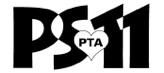 General MeetingJanuary 15, 2016, 9 a.m.Meeting comes to order: 9:05Welcome/Approval of December’s MinutesPrincipal’s Report (Bob Bender)-Showcase visit. Our next showcase visit is January 26th. The Chancellor will be coming. -Chess. Our K-1 team placed first place in the city chess championships-Science Fair.  The fifth grade science fair will be held Jan. 28th from 6:15 to 7:30. The 5th grade science fair is a competition. The top 6 will be evaluated and judged that evening, but all projects will be on display. The 3rd and 4th grade science fair will be the next morning, from 8:50-9:30 a.m. Only adult family members of participating 3rd and 4th graders may attend this portion of the fair. Participation is voluntary in these grades and these projects will not be judged. -Shrek the musical. We have the largest cast ever. The kids will see the show Thursday and Friday during the day. The Friday night performance, on the 29th, will start at 6:30. There will also be a Saturday matinee on the 30th at 2 p.m. These two shows will be open to the public. Come early if you want a seat. -Family Thursday/Friday. Feb. 4th, a Thursday is the fifth grade Rosie’s Theater Kids performance. Fifth grade family Friday will occur on this day. The following day, Friday, February 5th, is Family Friday for the rest of the grades. Grades k-2’s Family Friday will be an enrichment celebration. -Safety. We have a building response team at PS11 that meets every month. Assistant Principal Serena Mueller is the captain. Once every year we are required to have a town hall safety meeting. This year it will occur on Jan. 20th at 8 a.m. in the auditorium. You can bring your kids, there will be childcare. We will review shelter drills, lockdown drills, evacuation drills, and how we set kids up for those things. More importantly we will address the issue of incidents that happen at school—when one child hits another, for instance—and what we are allowed to tell you and what we are not. Parent Coordinator’s Report (Stephen McGill)Admissions. The deadline for Kindergarten applications has been extended to Jan. 20th. Even if you have a child in Pre-k here at PS11, you have to apply for Kindergarten with the DOE. Pre-K. We have one Pre-K class with 18 students. Zoned siblings get priority. We have 18 seats, and last year 30 or more siblings applied for them. When you are putting in your application for Pre-k (the process begins Jan. 25th) make sure you list more schools than just PS11. Many other schools in the community have great Pre-Ks. We hear a lot of good things about PS340, PS33, PS 41, and PS3. Lost and Found. On Jan. 22nd the Lost and Found committee will put everything out on racks on the street in front of PS11 at about 8:30 a.m.  Everyone will be able to go through the items to find things that may be missing. Please stop by and look through. After that, everything will be donated. President’s Report (Colby Trane and Alex Levi: ps11ptapresident@gmail.com)-BoxTops. The BoxTops competition runs February 1st-12th. -Coin Drive. The coin will happen Feb. 3rd, 4th and 5th. All kids will enter through the cafeteria, where wheelbarrows will be set up with signs indicating which wheelbarrow is for which grade’s change. The grade that raises the most over those three days will be able to pick a treasure out of the treasure box. There will also be an oldest coin competition. The person who brings in the oldest coin will get a $25 gift certificate to 16 Handles. The coin will not be returned. -Shrek Bake Sale. We need a volunteer to manage the bake sale for the two Shrek performances.-75 Morton Middle School. (Mike Farrah) Currently our zoned school for middle school is Baruch. If that changes it will be 75 Morton. That decision has not been made but there will be much discussion on it in the future. We had a meeting for 75 Morton recently here at PS11. 75 Morton had a second meeting as well on Monday. These meetings are to try to determine what the school will look like, the pace, diversity, academic rigor, and admissions. Please go to the website for 75 Morton (http://www.75mca.com/#!75-morton-street-school/c18da) and the website for the Community Education Council District 2 (http://www.cecd2.net/) and register for the mailing lists so that you can stay informed. SLT Report (Elizabeth DeVita-Raeburn: edrps11secretary@gmail.com)-Curriculum Connection. There will be another curriculum connection on February 3rd at 8:45 a.m. The topic will be the importance of play during the school day, and pertains mainly to children Pre-K through grade 1. -Homework. The SLT is continuing the process of evaluating research on homework to make sure that whatever the school sends home is meaningful work. Events Report (Liz Willette Danneels & Ivana Tagliamonte: ps11ptaevents@gmail.com) -Shrek The Musical. There will be performances Friday Jan. 29th at 6:30 p.m. and Sat. Jan. 30th at 2 p.m. Volunteers are needed backstage on Thursday, Friday and Saturday.  Volunteers are also needed to help sew and alter costumes-Shrek Work day. On Saturday Jan. 23rd from 1-5 p.m. we need people to help paint and build sets. Membership Report. (Erica Ruben Hadzic & Stacey Vukelj: ps11volunteer@gamil.com)-Program leader info. If you are a program leader please put your volunteer needs up on volunteer spot or we wont be able to recruit volunteers for you. You also need to be registered on volunteer spot in order to post your request. -Young Artist. We need volunteer assistants for an 8 a.m. and noon class. It is an 8 week commitment. -Coin Drive. We need volunteers for 40 minutes at drop off, from 8:30 a.m. to 9:50 a.m. -K&G Valentine. We need volunteers to help deliver valentines the kids make for one another. -Auction Committee and Event Committee. We have many needs here. It is our #1 fundraiser of the year. We need help with data entry, donation, solicitation, and event design.-Bus Committee. We need committee members concerned with improving the bus experience for kids. Fundraising Report (Sienam Lulla & Santhi Yarlagadda: ps11annualfund@gmail.com)-Ice cream challenge. Five classes won the fall ice cream challenge. -Annual Fund. We are at 70% participation with the annual fund. We are aiming for 100% school participation this year. -Science Fair. We need someone to volunteer to work the annual fund donation table at the fifth grade Science Fair. -Corporate matches. We are not doing as well as we would like to with this. If you or your spouse work at a company you think might match a donation, please email us. -Camp. If your child went to camp, please ask the camp for a donation for our camp auction. -Auction. The Gala will be held on May 16th at Hudson Terrace. There are a couple of different auctions. The online auction will kick off a week before the gala and there will be a live auction at the Gala. Please think about your networks and what things that you could arrange to be donated to the auction. We rely on all the parents to help source these items. We need a co-head of solicitation to approach businesses that have donated things in the past. We also need someone to help with getting purchased items to people after the auctions. -Paddle 8 online art auction (Jay Lehman). We have 22 lots secured already. We will  have a fuller update next time. Budget Report. Michael Goldsman (ps11treasurerchelsea@gmail.com)On track. We are almost halfway toward our fundraising goal for the year, which is good because we have several big fundraisers coming up. *Numbers available upon request. Programs Report (Corinne Pascariu, Radhika Nagampalli & Program Chairs: Ps11ptaprograms@gmail.com)-Chess. K-1 won first place at the citywide championships and K-3 under 400 won second place. Tryouts are coming up. Please contact us or Mr. Fier to try out for the team. PS11 is hosting a tournament in the beginning of February. We’ve been fundraising at every Family Friday. Communications Report (Sonal Patel & Michael Walsh: Ptaps11@gmail.com)-Calendar. We will be backpacking home a calendar every month. Please email communication if there is something you want on it. We need to know now if you want to be on the February calendarMeeting adjourned: 9:47 a.m. 